АДМИНИСТРАЦИЯМУНИЦИПАЛЬНОГО  ОБРАЗОВАНИЯ
БУДОГОЩСКОЕ  ГОРОДСКОЕ  ПОСЕЛЕНИЕ
КИРИШСКОГО  МУНИЦИПАЛЬНОГО  РАЙОНАЛЕНИНГРАДСКОЙ  ОБЛАСТИПОСТАНОВЛЕНИЕ проектОт __________________№_______В соответствии с Федеральным законом от 06.10.2003 № 131-ФЗ «Об общих принципах организации местного самоуправления в Российской Федерации», Федеральным законом от 31.07.2020 № 248-ФЗ «О государственном контроле (надзоре) и муниципальном контроле в Российской Федерации», постановлением Правительства Российской Федерации от 27 октября 2021 года № 1844 «Об утверждении общих требований к разработке, содержанию, общественному осуждению проектов форм проверочных листов, утверждению, применению, актуализации форм проверочных листов, а также случае обязательного применения проверочных листов», администрация муниципального образования Будогощское городское поселение Киришского муниципального района Ленинградской области, ПОСТАНОВЛЯЕТ:Утвердить форму проверочного листа (списка контрольных вопросов), применяемого при осуществлении муниципального контроле на автомобильном транспорте и в дорожном хозяйстве (прилагается).Должностным лицам, осуществляющим муниципальный контроль на автомобильном транспорте и в дорожном хозяйстве, при проведении плановой проверки прикладывать проверочный лист (список контрольных вопросов) к акту проверки соблюдения закона об автомобильных дорогах и о дорожной деятельности.Специалисту администрации опубликовать настоящее постановление в газете «Будогощский вестник» (без приложений к нему),  а также разместить на официальном сайте администрации Будогощского городского поселения.Контроль за исполнением постановления возложить на заместителя главы администрации Брагина А.В.Настоящее постановление вступает после его официального опубликования.Глава администрации                                                                                      И.Е. Резинкин                                   Разослано: в дело, Брагину А.В, АКМР, прокуратура   Приложение                                                                               к постановлению администрациимуниципального образования Будогощское городское поселение                                                                                      Киришского муниципального района                                                               Ленинградской области№ ___  от _____________Формапроверочного листа, применяемого при осуществлении муниципального контроле на автомобильном транспорте и в дорожном хозяйстве _____________________________                                                  «__» __________ 20 __ г.(место проведения плановой проверки)                                                        (дата заполнения листа)                                                                                                            «__» час. «__» мин.                                                                                                               (время заполнения листа)ПРОВЕРОЧНЫЙ ЛИСТоргана муниципального контроля на автомобильном транспорте и в дорожном хозяйстве     ___________________________________________________________________________(наименование контрольного (надзорного) органа муниципального контроля)В соответствии с __________________________________________________________________________                      (реквизиты нормативного правового акта об утверждении формы проверочного листа)На основании __________________________________________________________________________                               (реквизиты распоряжения о проведении плановой проверки)Учетный номер проверки:___________________________________________________________________________(номер плановой проверки и дата присвоения учетного номера в Федеральной государственной информационной системе «Единый реестр контрольных (надзорных) мероприятий»)Должностные лица, проводящие проверку: ______________________________________________________________________________________________________________________________________________________(должности, фамилии и инициалы должностных лиц, проводящих проверку)Проверяемый субъект: ___________________________________________________________________________(наименование юридического лица, фамилия, имя, отчество (при наличии)индивидуального предпринимателя, граждан)Адрес: ___________________________________________________________________________(место проведения плановой проверки с заполнением проверочного листа)Перечень вопросов, отражающих содержание обязательных требований, ответы на которые однозначно свидетельствуют о соблюдении или несоблюдении юридическим лицом, индивидуальным предпринимателем обязательных требований, составляющих предмет проверки.Пояснения и дополнения по вопросам, содержащимся в перечне:_____________________________________________________________________________________________________________________________________________________________________________________________________________________________________________________________________________________________________________________________________________________________________________________________________________________________________________________________________________________________________________________________________________Подписи лица (лиц), проводящего (проводящих) проверку:___________________________________________________________________________                                                                 Должность, Ф.И.О.___________________________________________________________________________                                                                 Должность, Ф.И.О.С проверочным листом ознакомлен(а):___________________________________________________________________________(фамилия, имя, отчество (в случае, если имеется), должность руководителя, иного должностного лица или уполномоченного представителя юридического лица, индивидуального предпринимателя, его уполномоченного представителя, гражданина)«__» _______________ 20__ г. _______________________________________________                                                                                            (подпись)Отметка об отказе ознакомления с проверочным листом:___________________________________________________________________________(фамилия, имя, отчество (в случае, если имеется), уполномоченного должностного лица (лиц), проводящего проверку)«__» _______________ 20__ г.________________________________________________                                                                                           (подпись)Копию проверочного листа получил(а):___________________________________________________________________________(фамилия, имя, отчество (в случае, если имеется), должность руководителя, иного должностного лица или уполномоченного представителя юридического лица, индивидуального предпринимателя, его уполномоченного представителя, гражданина)«__» _______________ 20__ г.________________________________________________                                                                                            (подпись)Отметка об отказе получения проверочного листа:___________________________________________________________________________(фамилия, имя, отчество (в случае, если имеется), уполномоченного должностного лица (лиц),проводящего проверку)«__» _______________ 20__ г. ________________________________________________                                                                                                        (подпись)Об утверждении формы проверочного листа, применяемого при осуществлении муниципального контроле на автомобильном транспорте и в дорожном хозяйстве№ п/пВопрос, отражающий содержание обязательных требований*Вывод о выполнении установленных требованийВывод о выполнении установленных требованийВывод о выполнении установленных требованийРеквизиты нормативных правовых актов, с указанием их структурных единиц, которыми установлены обязательные требования, требования, установленные муниципальными правовыми актами№ п/пВопрос, отражающий содержание обязательных требований*данетнеприме-нимоРеквизиты нормативных правовых актов, с указанием их структурных единиц, которыми установлены обязательные требования, требования, установленные муниципальными правовыми актами1.Установлена ли плата за проезд в муниципальном транспорте ?Статьи  3, 3.1 Федерального закона от 08.11.2007 № 259 –ФЗ «Устав автомобильного транспорта и городского наземного электрического транспорта»2.Имеются ли нарушения при взимании оплаты за проезд на муниципальном транспорте ?Статьи  3, 3.1 Федерального закона от 08.11.2007 № 259 –ФЗ «Устав автомобильного транспорта и городского наземного электрического транспорта»3.Имеется ли нарушения требований и норм по состоянию дорожного полотна ?ГОСТ Р 52289-2019 Технические средства организации дорожного движения «Правила применения дорожных знаков, разметки, светофоров, дорожных ограждений и направляющих устройств».4.Имеется ли дорожная разметка на автомобильных дорогах общего пользования местного значения?ГОСТ Р 52289-2019 Технические средства организации дорожного движения «Правила применения дорожных знаков, разметки, светофоров, дорожных ограждений и направляющих устройств».5.Имеются ли тротуары, прилегающие к автомобильной дороге? Каково их состояние ?ГОСТ Р 52289-2019 Технические средства организации дорожного движения «Правила применения дорожных знаков, разметки, светофоров, дорожных ограждений и направляющих устройств».6.Имеются ли на автомобильной дороге и на ее обочинах отходы производства и потребления, мусор, кучи грунта (снега) ?ГОСТ Р 52289-2019 Технические средства организации дорожного движения «Правила применения дорожных знаков, разметки, светофоров, дорожных ограждений и направляющих устройств».7.Имеются ли на автомобильной дороге общего пользования местного значения пешеходные переходы? Каково их состояние ?ГОСТ Р 52289-2019 Технические средства организации дорожного движения «Правила применения дорожных знаков, разметки, светофоров, дорожных ограждений и направляющих устройств».8.Имеются ли на автомобильной дороге искусственные неровности в виде «лежачих полицейских» ?ГОСТ Р 52289-2019 Технические средства организации дорожного движения «Правила применения дорожных знаков, разметки, светофоров, дорожных ограждений и направляющих устройств».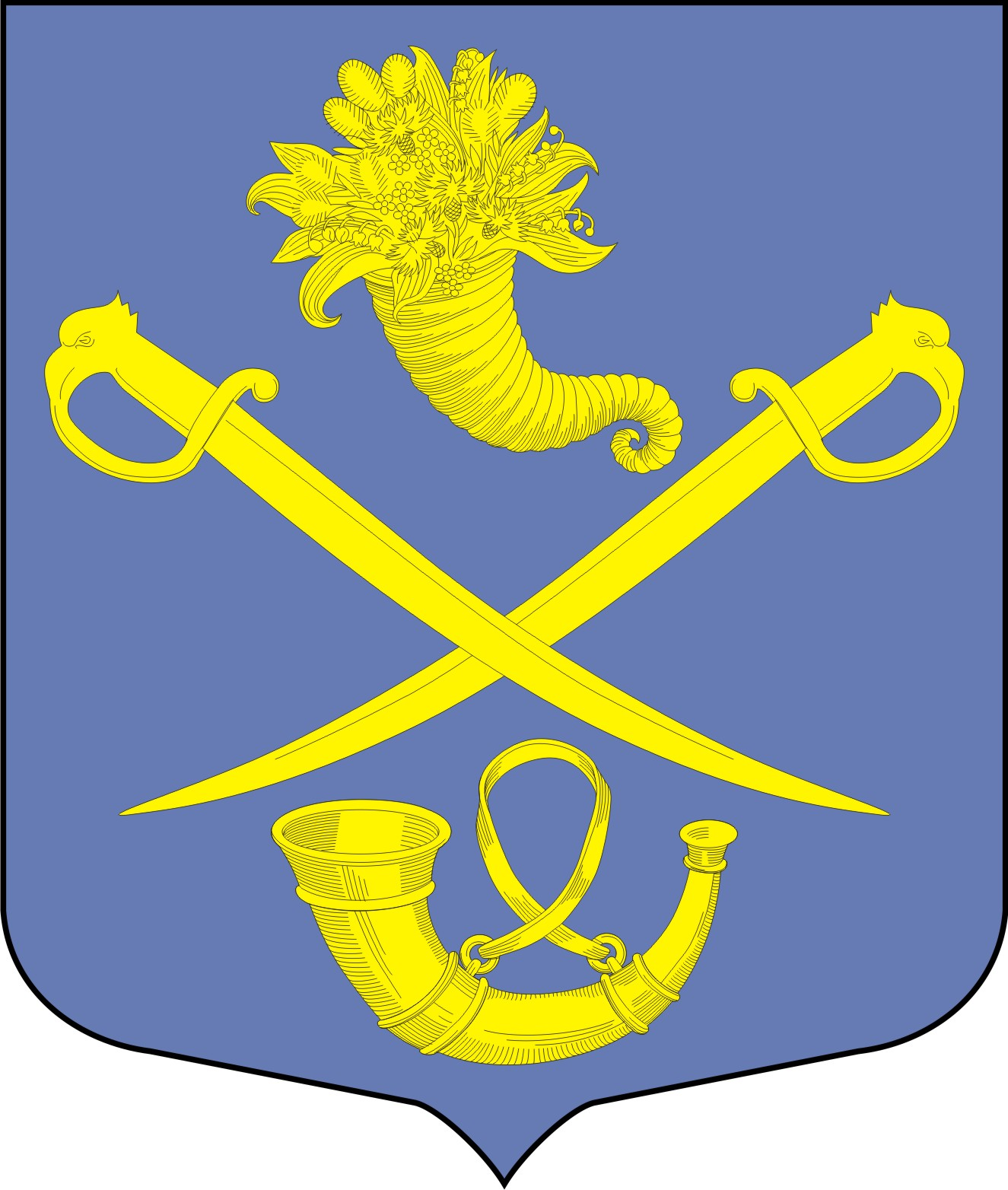 